Események, liturgikus programokEseménynaptár01.24. 17.00 Felsősök csoportja01.24. 18.30 Ifi falka találkozó01.24. 19.30 Idősebb házasok csoportja01.25 9.30 Baba-mama foglalkozás01.27. 19.30 Ismerkedjünk a liturgiával01.29. 16.00 Mesefoglalkozás 01.31. 17.00 Elsőáldozós csoport  02.01. 9.30 Baba-mama kör02.02. 18.30 Gyertyaszenelő BA02.03. 18.30 Szent Balázs püspök, vértanú emléknapja – Balázs áldásA hét ünnepeiHétfő: Szalézi szent Ferenc püspök, egyháztanítóKedd: Szent Pál apostol megtéréseSzerda: Szent Timóteus és Titusz püspökökCsütörtök: Merici szent Angéla szűzPéntek: Aquinói szent Tamás áldozópap, egyháztanítóSzentmisék, liturgikus templomi események Vasárnap: 8.45                    10.00 + Károly                   18.30 halva fekvő Mária hétfő:        7.00 élő kollégák, munkatársakkedd:         18.30élő Zsuzsanna szerda:       7.00 + Édesanyacsütörtök: 18.30 + Julianna és István péntek:      18.30 + MáriaSzombat:   18.30 + Éva és a Fenyvesi családtemetés: 01.26. Pesterzsébet 14.15 Sélki Gyuláné HirdetésekCsütörtökönként a szentmise után szentségimádást tartunk 19.30-ig. Hétfőn 17 órától a felsősök, 18.30-tól az ifi falka, 19.30-tól az idősebb házasok csoportja találkozik a plébánián. Csütörtökön a liturgiáról beszélgetünk 19.30-tól a plébánián Imáság nemzetünkért Sokan sokféleképpen gondolkodunk a mai magyar és európai helyzetről. Különböző véleményünk van arról, hogy mi lenne az ideális megoldás, mit kellene tennünk, mit remélünk a magyarság jövőjével kapcsolatban. Keresztényként egy valamiben azonban egyet kell gondolunk: imádkoznunk kell az országunkért, népünkért, mert égető szükségünk van arra, hogy az Úr akarata valósuljon meg közöttünk, amint a mennyben, úgy a földön is!2. ciklus A politikusokért, a világi vezetőkért. (január 23-tól február 5-ig)Január 30-án és február 13-án a Katolikus Rádió élőben közvetíti a 10 órás szentmisét templomunkból. Gondolatok a mai naphozAz Úr lelke van rajtam! Ebben a liturgikus évben Lukács evangéliumát olvassuk. Ő utánajárt mindennek, ami Jézussal történt. Bemutatja Őt, a Lélekkel felkentet, Aki Isten irgalmasságát mutatja meg. Látjuk Benne a gyógyítót, a tanítót, az értünk szenvedőt, aki meghalt és feltámadt.  Mindannyiunkon rajta van az Úr Lelke. Hiszen a keresztségben, a bérmálásban, a szentségekben elnyertük, és folyamatosan újra eltelünk a Lélek erejével. Éppen ezért engem is küld, hogy tegyek tanúságot hitemről. Akkor, ott, Júdea vidékén beteljesedett, amit Isten ígért. Isten maga jött el a világba. Emberré lett, hogy felemeljen bennünket. Ebből az eseményből új ígéret fakadt. Íme én veletek vagyok a világ végéig! Ma ennek teljesedésének lehetünk munkálói, tanúi. Szent Páltól tanuljuk, hogy az adományok, a feladatok különfélék. De mindezt ugyanabban a Lélekben tesszük. A mai kép is megerősít bennünket. Egy test vagyunk, együtt kell dolgoznunk Isten ügyében. Ki-ki a maga képességei, lehetőségei szerint, mégis együtt, egy irányba húzva. Mindehhez alap és erőforrás Isten igéjének hallgatása. Hétről hétre összejövünk, hogy halljuk az Igét, hogy találkozzunk Istennel. Örömmel jövünk, felfedezzük Isten jelenlétét, és találkozunk a másik emberrel. Fülöp Ákos plébánosA rákosfalvai plébánia hírlevele belső használatra.Számlaszámunk: CIB bankműködés (egyházi adó): 11100104-19819019- 36000001Felelős kiadó Fülöp Ákos plébános„hogy életünk legyen és bőségben legyen”Évközi 3. vasárnap                         2022. január 23.  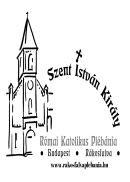 Énekeljetek az Úrnak új éneket, minden föld az Úrnak énekeljen! (Zsolt 95,1-6)Rákosfalvai Szent István Király Plébánia1144 Budapest, Álmos vezér tér 1. : 363-5976Honlap: rakosfalvaplebania.huEmail: iroda@rakosfalvaplebania.huLevelezőlista: rakosfalva@groups.ioPlébános: Fülöp ÁkosSzentmisék:  vasárnap:   8.45; 10.00; 18.30hétköznap: hétfő, szerda: 7.00, kedd, csütörtök, péntek 18.30,                     szombat 18.30Irodai ügyelet: hétfő – szerda – péntek: 16.00-17.30                            kedd – csütörtök: 9.00-12.00Olvasmány: Neh 8, 2-4a.5b.8-10 Ez a nap az Úrnak, a ti Isteneteknek van szentelve. Szentlecke: 1Kor 12, 12-30 A test ugyan egy, de sok tagja van. Evangélium: Lk 1, 1-4;4.14-21 Az Úr lelke van rajtam, fölkent engem. 